YEAR 3 CURRICULUM MAP 2019-2020AutumnSpring SummerReadingWord readingNC Appendix 1   (NC p 35) Some children still working within Read Write IncNC Appendix 1   (NC p 35) Some children still working within Read Write IncNC Appendix 1   (NC p 35) Some children still working within Read Write IncReadingComprehensionTexts include: wide range of fiction (including fairy stories and myths and legends), poetry, plays, nonfiction texts and reference books / text books and dictionaries  (NC  p35/36)Texts include: wide range of fiction (including fairy stories and myths and legends), poetry, plays, nonfiction texts and reference books / text books and dictionaries  (NC  p35/36)Texts include: wide range of fiction (including fairy stories and myths and legends), poetry, plays, nonfiction texts and reference books / text books and dictionaries  (NC  p35/36)WritingTranscriptionSpelling programme (NC Appendix 1) Oxford owl, Lexia, Spelling programme (NC Appendix 1) Oxford owl, Lexia, Spelling programme (NC Appendix 1) Oxford owl, Lexia, WritingCompositionWriting: narrative and non-narrative (NC p 39) Traditional tales, fables, folk tales, stories with familiar settings, mystery and suspense, science fictionInformation texts ( guides) instructions, discussion, explanation, recount, non chronological report, biography, persuasionWriting: narrative and non-narrative (NC p 39) Traditional tales, fables, folk tales, stories with familiar settings, mystery and suspense, science fictionInformation texts ( guides) instructions, discussion, explanation, recount, non chronological report, biography, persuasionWriting: narrative and non-narrative (NC p 39) Traditional tales, fables, folk tales, stories with familiar settings, mystery and suspense, science fictionInformation texts ( guides) instructions, discussion, explanation, recount, non chronological report, biography, persuasionWritingVGPNC Appendix 2NC Appendix 2NC Appendix 2Speaking and ListeningSpeaking and Listening12 Statutory statements  (NC p 17)12 Statutory statements  (NC p 17)12 Statutory statements  (NC p 17)MathsMathsNumber and Place Value, Addition and Subtraction, Multiplication and Division, Fractions (decimals and percentages), Measures, Geometry: properties of shape, Geometry: position, direction and motion, StatisticsNumber and Place Value, Addition and Subtraction, Multiplication and Division, Fractions (decimals and percentages), Measures, Geometry: properties of shape, Geometry: position, direction and motion, StatisticsNumber and Place Value, Addition and Subtraction, Multiplication and Division, Fractions (decimals and percentages), Measures, Geometry: properties of shape, Geometry: position, direction and motion, StatisticsScienceScienceRocks- Describe in simple terms how fossils are formed when things that have lived are trapped within rock.Compare and group together different kinds of rock on the basis of their appearance and simple physical properties.Recognise that soils are made from rocks and organic matter.Animals, including humansNutrition and skeletons, how our body moves.Forces and MagnetsCompare how things move on different surfaces.Plants –  (Outdoor Learning link)identify functions of different parts of flowering plants (roots, stem, leaves and flowers)explore requirements for growth and how they vary between plantsinvestigate how water is transported within plantsexplore the part flowers play in life cycle (pollination, seed formation and dispersal)Light –  (Outdoor learning link)Observe changes across the four seasonsobserve and describe weather associated with seasons and how day length variesLight is needed to see things and darkness is the absence of lightlight is reflected form surfacesRecognise that Sun can be dangerous and that there are ways to protect eyesshadows are formed when light is blocked by a solid objectFind patterns in the way the size of shadows changeScienceScienceWorking Scientifically and Seasonal changes– on going across the yearWorking Scientifically and Seasonal changes– on going across the yearWorking Scientifically and Seasonal changes– on going across the yearComputingComputingOnline Safety & Core SkillsNavigates the web and can carry out simple web searches to collect digital content.Demonstrates use of computers safely and responsibly, knowing a range of ways to report unacceptable content and contact when online.Digital Literacy & ICTConfidently shares their experiences of technology in school and beyond the classroom.Talks about their work and makes improvements to solutions based on feedback received.Confidently recognises different types of data (e.g. text, number).Can use a range of input and output devices (keyboard, mouse, touchscreen, microphone, screen, printout, video, audio etc).Collects, organises and presents data and information in digital content. Creates digital content to achieve a given goal through combining software packages.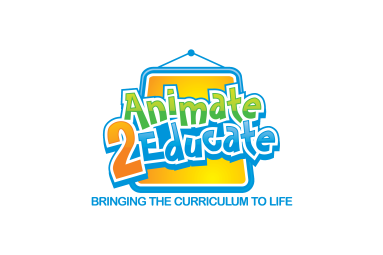 Computer ScienceConfidently shares their experiences of technology in school and beyond the classroom.Talks about their work and makes improvements to solutions based on feedback received.Confidently recognises different types of data (e.g. text, number).Can use a range of input and output devices (keyboard, mouse, touchscreen, microphone, screen, printout, video, audio etc).Collects, organises and presents data and information in digital content. Creates digital content to achieve a given goal through combining software packages.Digital Literacy & ICTConfidently shares their experiences of technology in school and beyond the classroom.Talks about their work and makes improvements to solutions based on feedback received.Confidently recognises different types of data (e.g. text, number).Can use a range of input and output devices (keyboard, mouse, touchscreen, microphone, screen, printout, video, audio etc)..Digital Literacy & ICT Confidently shares their experiences of technology in school and beyond the classroom.Talks about their work and makes improvements to solutions based on feedback received.Confidently recognises different types of data (e.g. text, number).Can use a range of input and output devices (keyboard, mouse, touchscreen, microphone, screen, printout, video, audio etc).Collects, organises and presents data and information in digital content. Creates digital content to achieve a given goal through combining software packages.Confidently shares their experiences of technology in school and beyond the classroom.Talks about their work and makes improvements to solutions based on feedback received.Confidently recognises different types of data (e.g. text, number).Can use a range of input and output devices (keyboard, mouse, touchscreen, microphone, screen, printout, video, audio etc).Collects, organises and presents data and information in digital content. Creates digital content to achieve a given goal through combining software packages.Online Safety – covered across the year (link to PSHCE)Online Safety – covered across the year (link to PSHCE)Online Safety – covered across the year (link to PSHCE)HistoryHistoryWho were Britain’s first builders?NC ref:  Changes in Britain Stone Age to Iron AgeFocus:  building and technology in earliest settlements, key features of an era, chronology (sequence and duration) change over time, using artefacts as primary sources, awareness of representationsWhy did the Ancient Egyptians build pyramids?NC ref:  Achievements of earliest civilisations - Ancient EgyptFocus: key features of early civilisation, chronology ( sequence, duration and contemporaneous development) causation, use of primary sources (supported inferences)Why is the North East special?Art and architecture significant local landmarks. Nc ref: Local historyGeographyGeographyUK Discovery – is the UK the same everywhere?Focus: Physical geography - hills, coasts, rivers, farms, industry, population.Why do we have cities?UK towns, cities and countries.Focus: countries, land use, settlement, contrasting cities.We’ve got it all! Why is the North East special?Regional focus with lead on rivers and coasts.Focus: Fieldwork, water cycle, rivers- their formation and impact.Geographical skills and fieldwork –on going across the yearGeographical skills and fieldwork –on going across the yearGeographical skills and fieldwork –on going across the yearD.T.D.T.Structures- eg make a stone age house Textiles – Link to Egyptian art – clothing and printing. Make a garment fit for a PharoahControl–Art and DesignArt and DesignDrawing and Painting – link to cave artSculpture- eg Stone age pot/necklaceArtists – exploring different techniques Drawing /painting/ sculpture – range of media- SphinxesArchitects and designersPrinting – landscape/buildings (Angel of the North, Anthony Gormley)Art and DesignArt and DesignCreate  sketchbooks to record observationsCreate  sketchbooks to record observationsCreate  sketchbooks to record observationsMusicMusicLet Your Spirit FlyGlockenspiel Stage 1Three Little BirdsThe Dragon Song Bringing us togetherReflect, Rewind ,ReplayLanguagesLanguagesCore Units 1 and 2Core Unit 3AnimalsFoodAt School P.E.P.E.Invasion Games 3 touch ball QCA(Netball focus)Gymnastics – Balancing Act QCADance – Machines DurhamNet/Wall Games – Mini tennis DurhamSwimming (Summer 1)Striking/Fielding Games – Run the Loop QCAAthletics – Faster, Higher, FurtherDurhamOAA – Search and Rescue OAA – Search and Rescue OAA – Search and Rescue PSHCEPSHCEOur Happy School (New Beginnings)Out and About(Getting on and falling out/Say no to Bullying)Road Safety Looking Forward(Going for goals)My friends and Family (Relationships)Healthy Bodies, Healthy Minds(Good to be me)Ready, Steady, Go(Changes)R.E.R.E.What do Hindus believe?How and why do Hindus celebrate Diwali?How and why is Advent important to Christians?What can we learn about Christian worship and beliefs by visiting churches?What do Christians remember on Palm Sunday?How do Hindus worship at home and in the mandir?